Gesuch für temporäre Strassenreklameauf PrivatgrundstückDer Beschluss des Gemeinderates Eglisau vom 27. November 2006 über temporäre Strassenreklamen kann unter www.eglisau.ch / Onlineschalter / Kultur und Medien / Veranstaltungen / Gesuch für temporäre Strassenreklamen auf Privatgrundstück eingesehen werden. Gestaltung der ReklamenDie Reklamen sind mit einer Schriftgrösse von mindestens 10 cm und gut leserlich zu gestalten. Die Grösse der Reklame darf die Verkehrssicherheit nicht beeinträchtigen.GebührenFür die Bewilligung oder Ablehnung (Verfügung des Hochbauvorstandes) von temporären Reklameanlagen wird eine Gebühr von Fr 5000 erhoben.Ort / Datum	Unterschrift Gesuchsteller______________________________________	_______________________________________Ort / Datum	Unterschrift Grundeigentümer______________________________________	_______________________________________Einzureichen an:Gemeindeverwaltung EglisauObergass 17Postfach8193 EglisauTel. 043 422 35 05 / Fax 043 422 35 08bau@eglisau.ch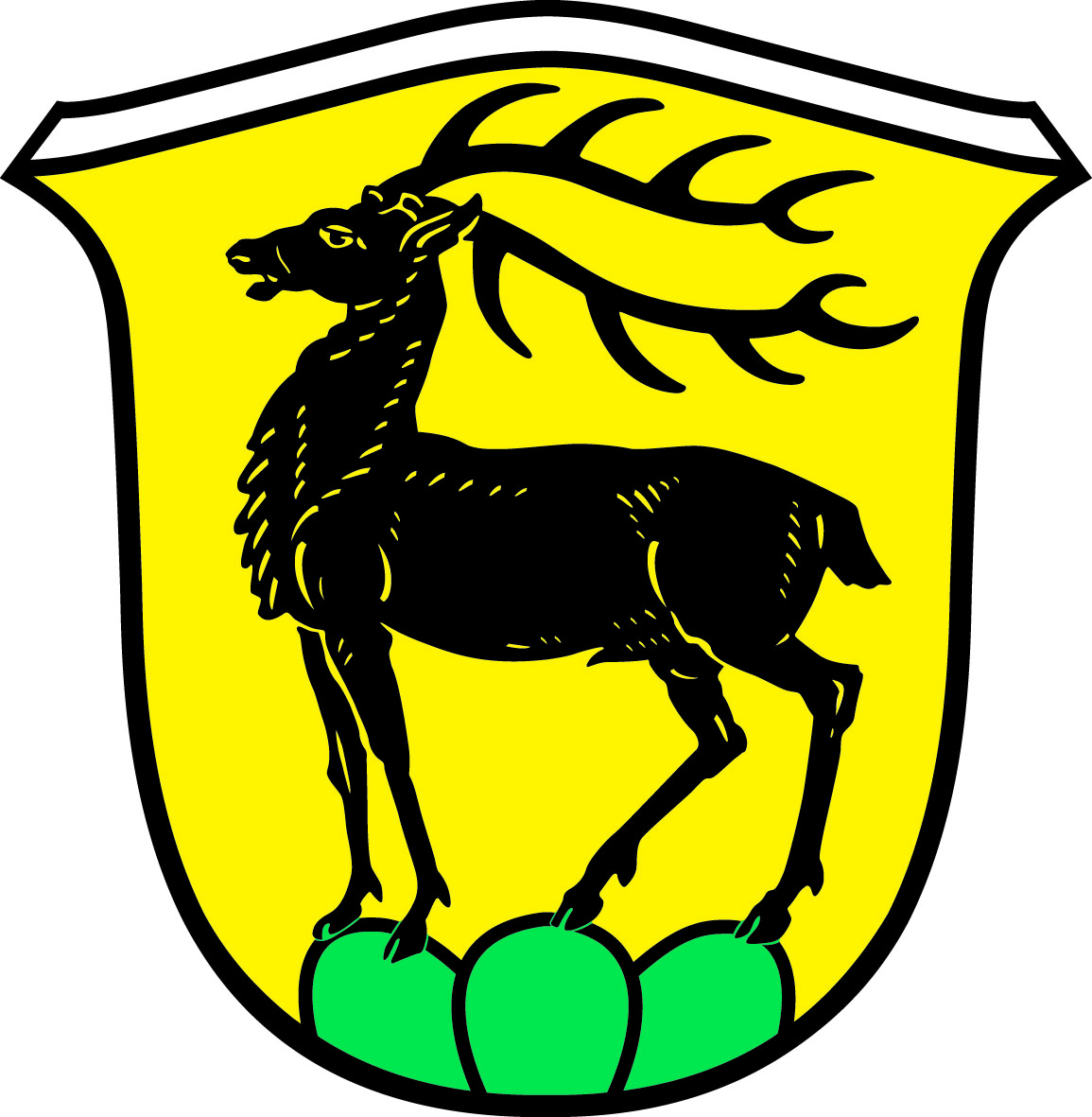 Politische Gemeinde
Eglisau Gesuchsteller 
(inkl. Tel.-Nr.)GrundeigentümerPlakatGrösse / Text(vermasste Skizze ist beizulegen)Beantragte AushangzeitStandort 
(genauer Standort ist auf einem Plan einzuzeichnen)